ОТЧЕТ О ВЫПОЛНЕНИИМУНИЦИПАЛЬНОГО ЗАДАНИЯ                                                                                                                   за 2020 год       « 22 » января 2021 г.Наименование муниципального учреждения (обособленного подразделения)      муниципальное бюджетное общеобразовательное учреждение « Средняя общеобразовательная школа с.Волотово Чернянского района Белгородской области»______________________________________________________                     Коды_______________________________________________________________________________________________________  Форма по ОКУД 0506001Виды деятельности муниципального учреждения (обособленного подразделения)  85.14-образование общее (85.12-начальное общее; 85.13- основное общее; 85.14- среднее общее)                                     По ОКВЭД       85.14  ___________________________________________________________________________________________________________________________                                Вид муниципального учреждения _средняя   общеобразовательная   школа_____________________________________________________Периодичность ___1 раз в год__________________________________________________________________________________________________ЧАСТЬ 1. Сведения об оказываемых муниципальных услугахРаздел 1Наименование муниципальной услуги: Реализация основных общеобразовательных программ начального общего образования            Уникальный номер по базовомуКатегории потребителей муниципальной услуги: физические лица (граждане в возрасте от 6,5 лет до 18 лет)                                                          (отраслевому) перечнюСведения о фактическом достижении показателей, характеризующих объем и (или) качество муниципальной услуги:                                                              11.787.0Сведения о фактическом достижении показателей, характеризующих качество муниципальной услуги:Сведения о фактическом достижении показателей, характеризующих объем муниципальной услуги:Раздел 2Наименование муниципальной услуги: Реализация основных общеобразовательных программ основного общего образования        Уникальный номер по базовомуКатегории потребителей муниципальной услуги: физические лица (граждане в возрасте от 6,5 лет до 18 лет)                                                 (отраслевому) перечнюСведения о фактическом достижении показателей, характеризующих объем и (или) качество муниципальной услуги:                                                  11.791.0       3.1. Сведения о фактическом достижении показателей, характеризующих качество муниципальной услуги3.2. Сведения о фактическом достижении показателей, характеризующих объем муниципальной услуги:Раздел 3Наименование муниципальной услуги: Реализация основных общеобразовательных программ среднего общего образования         Уникальный номер по базовомуКатегории потребителей муниципальной услуги: физические лица (граждане в возрасте от 6,5 лет до 18 лет)                                                 (отраслевому) перечнюСведения о фактическом достижении показателей, характеризующих объем и (или) качество муниципальной услуги:                                                     11.794.0       3.1. Сведения о фактическом достижении показателей, характеризующих качество муниципальной услуги:	3.2. Сведения о фактическом достижении показателей, характеризующих объем муниципальной услуги :Раздел 4Наименование муниципальной услуги: Организация отдыха детей и молодежи в каникулярное время                                                    Уникальный номер по базовомуКатегории потребителей муниципальной услуги: физические лица (до 18 лет)                                                                                                          (отраслевому) перечнюСведения о фактическом достижении показателей, характеризующих объем и (или) качество муниципальной услуги:                                                       10.028.0       3.1. Сведения о фактическом достижении показателей, характеризующих качество муниципальной услуги:3.2. Сведения о фактическом достижении показателей, характеризующих объем муниципальной услуги:Раздел 5Наименование муниципальной услуги: Предоставление питания                                                                                                                        Уникальный номер по базовомуКатегории потребителей муниципальной услуги: физические лица (до 18 лет)                                                                                                           (отраслевому) перечнюСведения о фактическом достижении показателей, характеризующих объем и (или) качество муниципальной услуги:                                                      11.Д07.0       3.1. Сведения о фактическом достижении показателей, характеризующих качество муниципальной услуги:3.2. Сведения о фактическом достижении показателей, характеризующих объем муниципальной услуги:Раздел 6Наименование муниципальной услуги: Реализация дополнительных общеразвивающих программ                                                          Уникальный номер по базовомуКатегории потребителей муниципальной услуги: физические лица                                                                                                                             (отраслевому) перечнюСведения о фактическом достижении показателей, характеризующих объем и (или) качество муниципальной услуги:                                                    11.Г42.0       3.1. Сведения о фактическом достижении показателей, характеризующих качество муниципальной услуги:3.2. Сведения о фактическом достижении показателей, характеризующих объем муниципальной услуги:ЧАСТЬ 2. Сведения о выполняемых работахРаздел _Наименование работы: _______________________________________________________________________________________                  Уникальный номер по базовомуКатегории потребителей работы: ______________________________________________________________________________                             (отраслевому) перечнюСведения о фактическом достижении показателей, характеризующих объем и (или) качество работы:                                                                               _________  Сведения о фактическом достижении показателей, характеризующих качество работы:Сведения о фактическом достижении показателей, характеризующих объем работы:Директор МБОУ «СОШ с.Волотово»                                               ______________Ночевка Г.И.                                                          « 22 » января 2021 г.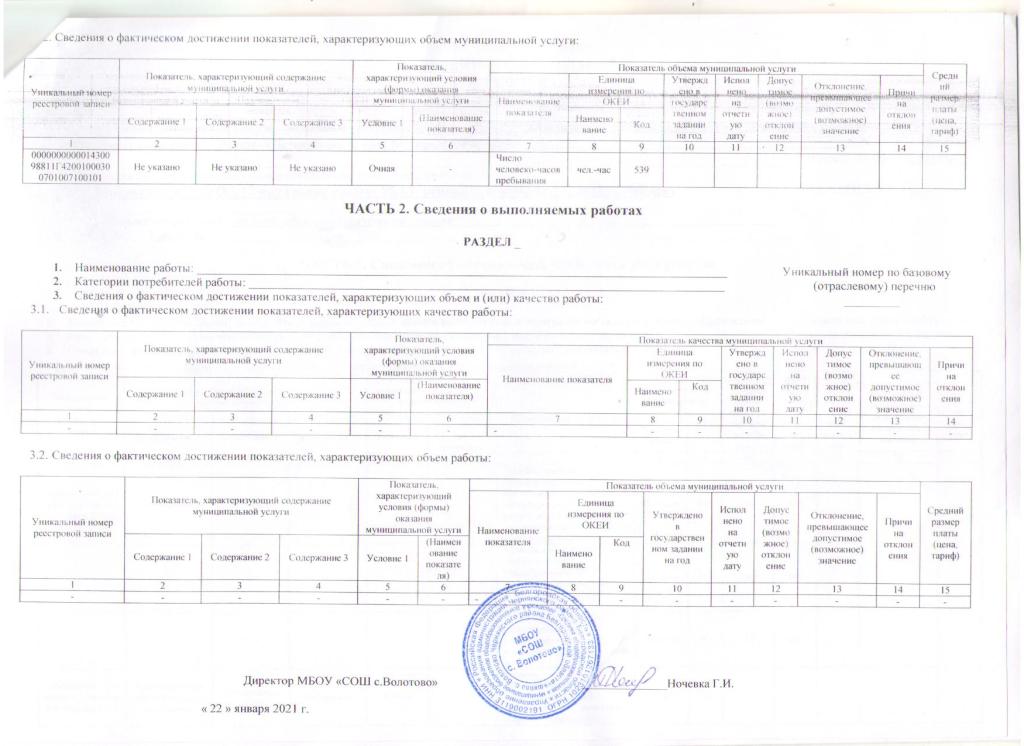 Уникальный номер реестровой записиПоказатель, характеризующий содержание муниципальной услугиПоказатель, характеризующий содержание муниципальной услугиПоказатель, характеризующий содержание муниципальной услугиПоказатель, характеризующий условия (формы) оказания муниципальной услугиПоказатель, характеризующий условия (формы) оказания муниципальной услугиПоказатель качества муниципальной услугиПоказатель качества муниципальной услугиПоказатель качества муниципальной услугиПоказатель качества муниципальной услугиПоказатель качества муниципальной услугиПоказатель качества муниципальной услугиПоказатель качества муниципальной услугиПоказатель качества муниципальной услугиУникальный номер реестровой записиПоказатель, характеризующий содержание муниципальной услугиПоказатель, характеризующий содержание муниципальной услугиПоказатель, характеризующий содержание муниципальной услугиПоказатель, характеризующий условия (формы) оказания муниципальной услугиПоказатель, характеризующий условия (формы) оказания муниципальной услугиНаименование показателяЕдиница измерения по ОКЕИЕдиница измерения по ОКЕИУтверждено в государственном задании на годИсполнено на отчетную датуДопустимое (возможное) отклонениеОтклонение, превышающее допустимое (возможное) значениеПричина отклоненияУникальный номер реестровой записиСодержание 1Содержание 2Содержание 3Условие 1(Наименование показателя)Наименование показателяНаименованиеКодУтверждено в государственном задании на годИсполнено на отчетную датуДопустимое (возможное) отклонениеОтклонение, превышающее допустимое (возможное) значениеПричина отклонения1234567891011121314000000000001430098811787000301000101000101101Не указаноНе указаноНе указаноОчная -Уровень освоения обучающимися основной общеобразовательной программы начального общего образования по завершении первой ступени общего образованияПроцент 744100100-Уровень соответствия учебного плана общеобразовательного учреждения требованиям федерального базисного учебного планаПроцент 744100100-Доля родителей (законных представителей), удовлетворенных условиями и качеством предоставляемой услугиПроцент 744100100000000000001430098811787000100400101005101101Адаптированная образовательная программаОбучающиеся с ОВЗНе указаноОчная -Уровень освоения обучающимися основной общеобразовательной программы начального общего образования по завершении первой ступени общего образованияПроцент 744-Уровень соответствия учебного плана общеобразовательного учреждения требованиям федерального базисного учебного планаПроцент 744-Доля родителей (законных представителей), удовлетворенных условиями и качеством предоставляемой услугиПроцент 744Уникальный номер реестровой записиПоказатель, характеризующий содержание муниципальной услугиПоказатель, характеризующий содержание муниципальной услугиПоказатель, характеризующий содержание муниципальной услугиПоказатель, характеризующий условия (формы) оказания муниципальной услугиПоказатель, характеризующий условия (формы) оказания муниципальной услугиПоказатель объема муниципальной услугиПоказатель объема муниципальной услугиПоказатель объема муниципальной услугиПоказатель объема муниципальной услугиПоказатель объема муниципальной услугиПоказатель объема муниципальной услугиПоказатель объема муниципальной услугиПоказатель объема муниципальной услугиСредний размер платы (цена, тариф)Уникальный номер реестровой записиПоказатель, характеризующий содержание муниципальной услугиПоказатель, характеризующий содержание муниципальной услугиПоказатель, характеризующий содержание муниципальной услугиПоказатель, характеризующий условия (формы) оказания муниципальной услугиПоказатель, характеризующий условия (формы) оказания муниципальной услугиНаименование показателяЕдиница измерения по ОКЕИЕдиница измерения по ОКЕИУтверждено в государственном задании на годИсполнено на отчетную датуДопустимое (возможное) отклонениеОтклонение, превышающее допустимое (возможное) значениеПричина отклоненияСредний размер платы (цена, тариф)Уникальный номер реестровой записиСодержание 1Содержание 2Содержание 3Условие 1(Наименование показателя)Наименование показателяНаименованиеКодУтверждено в государственном задании на годИсполнено на отчетную датуДопустимое (возможное) отклонениеОтклонение, превышающее допустимое (возможное) значениеПричина отклоненияСредний размер платы (цена, тариф)123456789101112131415000000000001430098811787000301000101000101101Не указаноНе указаноНе указаноОчная -Число обучающихсячел.7923736-1движение учащихся000000000001430098811787000100400101005101101Адаптированная образовательная программаОбучающиеся с ОВЗНе указаноОчная -Число обучающихсячел.792Уникальный номер реестровой записиПоказатель, характеризующий содержание муниципальной услугиПоказатель, характеризующий содержание муниципальной услугиПоказатель, характеризующий содержание муниципальной услугиПоказатель, характеризующий условия (формы) оказания муниципальной услугиПоказатель, характеризующий условия (формы) оказания муниципальной услугиПоказатель качества муниципальной услугиПоказатель качества муниципальной услугиПоказатель качества муниципальной услугиПоказатель качества муниципальной услугиПоказатель качества муниципальной услугиПоказатель качества муниципальной услугиПоказатель качества муниципальной услугиПоказатель качества муниципальной услугиУникальный номер реестровой записиПоказатель, характеризующий содержание муниципальной услугиПоказатель, характеризующий содержание муниципальной услугиПоказатель, характеризующий содержание муниципальной услугиПоказатель, характеризующий условия (формы) оказания муниципальной услугиПоказатель, характеризующий условия (формы) оказания муниципальной услугиНаименование показателяЕдиница измерения по ОКЕИЕдиница измерения по ОКЕИУтверждено в государственном задании на годИсполнено на отчетную датуДопустимое (возможное) отклонениеОтклонение, превышающее допустимое (возможное) значениеПричина отклоненияУникальный номер реестровой записиСодержание 1Содержание 2Содержание 3Условие 1(Наименование показателя)Наименование показателяНаименованиеКодУтверждено в государственном задании на годИсполнено на отчетную датуДопустимое (возможное) отклонениеОтклонение, превышающее допустимое (возможное) значениеПричина отклонения1234567891011121314000000000001430098811791000301000101004101101Не указаноНе указаноНе указаноОчная -Уровень освоения обучающимися основной общеобразовательной программы основного общего образования по завершении второй ступени общего образованияПроцент 744100100-Уровень соответствия учебного плана общеобразовательного учреждения требованиям федерального базисного учебного планаПроцент 744100100-Доля родителей (законных представителей), удовлетворенных условиями и качеством предоставляемой услугиПроцент 744100100-Доля обучающихся, охваченных программами профессиональной подготовкиПроцент 744000000000001430098811791000100400101009101101Адаптированная образовательная программаОбучающиеся с ОВЗНе указаноОчная -Уровень освоения обучающимися основной общеобразовательной программы основного общего образования по завершении второй ступени общего образованияПроцент 744100100-Уровень соответствия учебного плана общеобразовательного учреждения требованиям федерального базисного учебного планаПроцент 744100100-Доля родителей (законных представителей), удовлетворенных условиями и качеством предоставляемой услугиПроцент 744100100-Доля обучающихся, охваченных программами профессиональной подготовкиПроцент 744000000000001430098811791000201000101005101101Образовательная программа, обеспечивающая углубленное изучение отдельных предметов, предметных областейНе указаноНе указаноОчная -Уровень освоения обучающимися основной общеобразовательной программы основного общего образования по завершении второй ступени общего образованияПроцент 744-Уровень соответствия учебного плана общеобразовательного учреждения требованиям федерального базисного учебного планаПроцент 744-Доля родителей (законных представителей), удовлетворенных условиями и качеством предоставляемой услугиПроцент 744-Доля обучающихся, охваченных программами профессиональной подготовкиПроцент 744Уникальный номер реестровой записиПоказатель, характеризующий содержание муниципальной услугиПоказатель, характеризующий содержание муниципальной услугиПоказатель, характеризующий содержание муниципальной услугиПоказатель, характеризующий условия (формы) оказания муниципальной услугиПоказатель, характеризующий условия (формы) оказания муниципальной услугиПоказатель объема муниципальной услугиПоказатель объема муниципальной услугиПоказатель объема муниципальной услугиПоказатель объема муниципальной услугиПоказатель объема муниципальной услугиПоказатель объема муниципальной услугиПоказатель объема муниципальной услугиПоказатель объема муниципальной услугиСредний размер платы (цена, тариф)Уникальный номер реестровой записиПоказатель, характеризующий содержание муниципальной услугиПоказатель, характеризующий содержание муниципальной услугиПоказатель, характеризующий содержание муниципальной услугиПоказатель, характеризующий условия (формы) оказания муниципальной услугиПоказатель, характеризующий условия (формы) оказания муниципальной услугиНаименование показателяЕдиница измерения по ОКЕИЕдиница измерения по ОКЕИУтверждено в государственном задании на годИсполнено на отчетную датуДопустимое (возможное) отклонениеОтклонение, превышающее допустимое (возможное) значениеПричина отклоненияСредний размер платы (цена, тариф)Уникальный номер реестровой записиСодержание 1Содержание 2Содержание 3Условие 1(Наименование показателя)Наименование показателяНаименованиеКодУтверждено в государственном задании на годИсполнено на отчетную датуДопустимое (возможное) отклонениеОтклонение, превышающее допустимое (возможное) значениеПричина отклоненияСредний размер платы (цена, тариф)123456789101112131415000000000001430098811791000301000101004101101Не указаноНе указаноНе указаноОчная -Число обучающихсячел.7925554-1движение учащихся--000000000001430098811791000100400101009101101Адаптированная образовательная программаОбучающиеся с ОВЗНе указаноОчная -Число обучающихсячел.79211---000000000001430098811791000201000101005101101Образовательная программа, обеспечивающая углубленное изучение отдельных предметов, предметных областейНе указаноНе указаноОчная -Число обучающихсячел.792---Уникальный номер реестровой записиПоказатель, характеризующий содержание муниципальной услугиПоказатель, характеризующий содержание муниципальной услугиПоказатель, характеризующий содержание муниципальной услугиПоказатель, характеризующий условия (формы) оказания муниципальной услугиПоказатель, характеризующий условия (формы) оказания муниципальной услугиПоказатель качества муниципальной услугиПоказатель качества муниципальной услугиПоказатель качества муниципальной услугиПоказатель качества муниципальной услугиПоказатель качества муниципальной услугиПоказатель качества муниципальной услугиПоказатель качества муниципальной услугиПоказатель качества муниципальной услугиУникальный номер реестровой записиПоказатель, характеризующий содержание муниципальной услугиПоказатель, характеризующий содержание муниципальной услугиПоказатель, характеризующий содержание муниципальной услугиПоказатель, характеризующий условия (формы) оказания муниципальной услугиПоказатель, характеризующий условия (формы) оказания муниципальной услугиНаименование показателяЕдиница измерения по ОКЕИЕдиница измерения по ОКЕИУтверждено в государственном задании на годИсполнено на отчетную датуДопустимое (возможное) отклонениеОтклонение, превышающее допустимое (возможное) значениеПричина отклоненияУникальный номер реестровой записиСодержание 1Содержание 2Содержание 3Условие 1(Наименование показателя)Наименование показателяНаименованиеКодУтверждено в государственном задании на годИсполнено на отчетную датуДопустимое (возможное) отклонениеОтклонение, превышающее допустимое (возможное) значениеПричина отклонения1234567891011121314000000000001430098811794000301000101001101101Не указаноНе указаноНе указаноОчная -Уровень освоения обучающимися основной общеобразовательной программы среднего общего образования по завершении третьей ступени общего образованияПроцент 744100100-Уровень соответствия учебного плана общеобразовательного учреждения требованиям федерального базисного учебного планаПроцент 744100100-Доля родителей (законных представителей), удовлетворенных условиями и качеством предоставляемой услугиПроцент 744100100-Доля обучающихся, охваченных программами профессиональной подготовкиПроцент 744000000000001430098811794000100400101006101101Адаптированная образовательная программаОбучающиеся с ОВЗНе указаноОчная -Уровень освоения обучающимися основной общеобразовательной программы среднего общего образования по завершении третьей ступени общего образованияПроцент 744-Уровень соответствия учебного плана общеобразовательного учреждения требованиям федерального базисного учебного планаПроцент 744-Доля родителей (законных представителей), удовлетворенных условиями и качеством предоставляемой услугиПроцент 744-Доля обучающихся, охваченных программами профессиональной подготовкиПроцент 744000000000001430098811794000201000101002101101Образовательная программа, обеспечивающая углубленное изучение отдельных предметов, предметных областейНе указаноНе указаноОчная -Уровень освоения обучающимися основной общеобразовательной программы среднего общего образования по завершении третьей ступени общего образованияПроцент 744-Уровень соответствия учебного плана общеобразовательного учреждения требованиям федерального базисного учебного планаПроцент 744-Доля родителей (законных представителей), удовлетворенных условиями и качеством предоставляемой услугиПроцент 744-Доля обучающихся, охваченных программами профессиональной подготовкиПроцент 744000000000001430098811794000301000105007101101Не указаноНе указаноНе указаноОчно-заочная -Уровень освоения обучающимися основной общеобразовательной программы среднего общего образования по завершении третьей ступени общего образованияПроцент 744-Уровень соответствия учебного плана общеобразовательного учреждения требованиям федерального базисного учебного планаПроцент 744-Доля родителей (законных представителей), удовлетворенных условиями и качеством предоставляемой услугиПроцент 744-Доля обучающихся, охваченных программами профессиональной подготовкиПроцент 744Уникальный номер реестровой записиПоказатель, характеризующий содержание муниципальной услугиПоказатель, характеризующий содержание муниципальной услугиПоказатель, характеризующий содержание муниципальной услугиПоказатель, характеризующий условия (формы) оказания муниципальной услугиПоказатель, характеризующий условия (формы) оказания муниципальной услугиПоказатель объема муниципальной услугиПоказатель объема муниципальной услугиПоказатель объема муниципальной услугиПоказатель объема муниципальной услугиПоказатель объема муниципальной услугиПоказатель объема муниципальной услугиПоказатель объема муниципальной услугиПоказатель объема муниципальной услугиСредний размер платы (цена, тариф)Уникальный номер реестровой записиПоказатель, характеризующий содержание муниципальной услугиПоказатель, характеризующий содержание муниципальной услугиПоказатель, характеризующий содержание муниципальной услугиПоказатель, характеризующий условия (формы) оказания муниципальной услугиПоказатель, характеризующий условия (формы) оказания муниципальной услугиНаименование показателяЕдиница измерения по ОКЕИЕдиница измерения по ОКЕИУтверждено в государственном задании на годИсполнено на отчетную датуДопустимое (возможное) отклонениеОтклонение, превышающее допустимое (возможное) значениеПричина отклоненияСредний размер платы (цена, тариф)Уникальный номер реестровой записиСодержание 1Содержание 2Содержание 3Условие 1(Наименование показателя)Наименование показателяНаименованиеКодУтверждено в государственном задании на годИсполнено на отчетную датуДопустимое (возможное) отклонениеОтклонение, превышающее допустимое (возможное) значениеПричина отклоненияСредний размер платы (цена, тариф)123456789101112131415000000000001430098811794000301000101001101101Не указаноНе указаноНе указаноОчная -Число обучающихсячел.79288000000000001430098811794000100400101006101101Адаптированная образовательная программаОбучающиеся с ОВЗНе указаноОчная -Число обучающихсячел.792000000000001430098811794000201000101002101101Образовательная программа, обеспечивающая углубленное изучение отдельных предметов, предметных областейНе указаноНе указаноОчная -Число обучающихсячел.792000000000001430098811794000301000105007101101Не указаноНе указаноНе указаноОчно-заочная -Число обучающихсячел.792Уникальный номер реестровой записиПоказатель, характеризующий содержание муниципальной услугиПоказатель, характеризующий содержание муниципальной услугиПоказатель, характеризующий содержание муниципальной услугиПоказатель, характеризующий условия (формы) оказания муниципальной услугиПоказатель, характеризующий условия (формы) оказания муниципальной услугиПоказатель качества муниципальной услугиПоказатель качества муниципальной услугиПоказатель качества муниципальной услугиПоказатель качества муниципальной услугиПоказатель качества муниципальной услугиПоказатель качества муниципальной услугиПоказатель качества муниципальной услугиПоказатель качества муниципальной услугиУникальный номер реестровой записиПоказатель, характеризующий содержание муниципальной услугиПоказатель, характеризующий содержание муниципальной услугиПоказатель, характеризующий содержание муниципальной услугиПоказатель, характеризующий условия (формы) оказания муниципальной услугиПоказатель, характеризующий условия (формы) оказания муниципальной услугиНаименование показателяЕдиница измерения по ОКЕИЕдиница измерения по ОКЕИУтверждено в государственном задании на годИсполнено на отчетную датуДопустимое (возможное) отклонениеОтклонение, превышающее допустимое (возможное) значениеПричина отклоненияУникальный номер реестровой записиСодержание 1Содержание 2Содержание 3Условие 1(Наименование показателя)Наименование показателяНаименованиеКодУтверждено в государственном задании на годИсполнено на отчетную датуДопустимое (возможное) отклонениеОтклонение, превышающее допустимое (возможное) значениеПричина отклонения1234567891011121314000000000001430098810028000000000002005101101---В каникулярное время -Доля детей, охваченных организованным отдыхом и оздоровлениемПроцент 744-Количество обоснованных жалоб родителей на качество оказываемых услугЕд. 642Уникальный номер реестровой записиПоказатель, характеризующий содержание муниципальной услугиПоказатель, характеризующий содержание муниципальной услугиПоказатель, характеризующий содержание муниципальной услугиПоказатель, характеризующий условия (формы) оказания муниципальной услугиПоказатель, характеризующий условия (формы) оказания муниципальной услугиПоказатель объема муниципальной услугиПоказатель объема муниципальной услугиПоказатель объема муниципальной услугиПоказатель объема муниципальной услугиПоказатель объема муниципальной услугиПоказатель объема муниципальной услугиПоказатель объема муниципальной услугиПоказатель объема муниципальной услугиСредний размер платы (цена, тариф)Уникальный номер реестровой записиПоказатель, характеризующий содержание муниципальной услугиПоказатель, характеризующий содержание муниципальной услугиПоказатель, характеризующий содержание муниципальной услугиПоказатель, характеризующий условия (формы) оказания муниципальной услугиПоказатель, характеризующий условия (формы) оказания муниципальной услугиНаименование показателяЕдиница измерения по ОКЕИЕдиница измерения по ОКЕИУтверждено в государственном задании на годИсполнено на отчетную датуДопустимое (возможное) отклонениеОтклонение, превышающее допустимое (возможное) значениеПричина отклоненияСредний размер платы (цена, тариф)Уникальный номер реестровой записиСодержание 1Содержание 2Содержание 3Условие 1(Наименование показателя)Наименование показателяНаименованиеКодУтверждено в государственном задании на годИсполнено на отчетную датуДопустимое (возможное) отклонениеОтклонение, превышающее допустимое (возможное) значениеПричина отклоненияСредний размер платы (цена, тариф)123456789101112131415000000000001430098810028000000000002005101101---В каникулярное время -Число человеко-дней пребываниячел-дн540Число человеко-часов пребываниячел-час539Количество человекчел.792Уникальный номер реестровой записиПоказатель, характеризующий содержание муниципальной услугиПоказатель, характеризующий содержание муниципальной услугиПоказатель, характеризующий содержание муниципальной услугиПоказатель, характеризующий условия (формы) оказания муниципальной услугиПоказатель, характеризующий условия (формы) оказания муниципальной услугиПоказатель качества муниципальной услугиПоказатель качества муниципальной услугиПоказатель качества муниципальной услугиПоказатель качества муниципальной услугиПоказатель качества муниципальной услугиПоказатель качества муниципальной услугиПоказатель качества муниципальной услугиПоказатель качества муниципальной услугиУникальный номер реестровой записиПоказатель, характеризующий содержание муниципальной услугиПоказатель, характеризующий содержание муниципальной услугиПоказатель, характеризующий содержание муниципальной услугиПоказатель, характеризующий условия (формы) оказания муниципальной услугиПоказатель, характеризующий условия (формы) оказания муниципальной услугиНаименование показателяЕдиница измерения по ОКЕИЕдиница измерения по ОКЕИУтверждено в государственном задании на годИсполнено на отчетную датуДопустимое (возможное) отклонениеОтклонение, превышающее допустимое (возможное) значениеПричина отклоненияУникальный номер реестровой записиСодержание 1Содержание 2Содержание 3Условие 1(Наименование показателя)Наименование показателяНаименованиеКодУтверждено в государственном задании на годИсполнено на отчетную датуДопустимое (возможное) отклонениеОтклонение, превышающее допустимое (возможное) значениеПричина отклонения1234567891011121314000000000001430098811Д07000000000000005100101---- -Количество помещений, которые отвечают действующим санитарно-эпидемиологическим и противопожарным требованиямЕд.64211-Охват обучающихся питанием%744100100Уникальный номер реестровой записиПоказатель, характеризующий содержание муниципальной услугиПоказатель, характеризующий содержание муниципальной услугиПоказатель, характеризующий содержание муниципальной услугиПоказатель, характеризующий условия (формы) оказания муниципальной услугиПоказатель, характеризующий условия (формы) оказания муниципальной услугиПоказатель объема муниципальной услугиПоказатель объема муниципальной услугиПоказатель объема муниципальной услугиПоказатель объема муниципальной услугиПоказатель объема муниципальной услугиПоказатель объема муниципальной услугиПоказатель объема муниципальной услугиПоказатель объема муниципальной услугиСредний размер платы (цена, тариф)Уникальный номер реестровой записиПоказатель, характеризующий содержание муниципальной услугиПоказатель, характеризующий содержание муниципальной услугиПоказатель, характеризующий содержание муниципальной услугиПоказатель, характеризующий условия (формы) оказания муниципальной услугиПоказатель, характеризующий условия (формы) оказания муниципальной услугиНаименование показателяЕдиница измерения по ОКЕИЕдиница измерения по ОКЕИУтверждено в государственном задании на годИсполнено на отчетную датуДопустимое (возможное) отклонениеОтклонение, превышающее допустимое (возможное) значениеПричина отклоненияСредний размер платы (цена, тариф)Уникальный номер реестровой записиСодержание 1Содержание 2Содержание 3Условие 1(Наименование показателя)Наименование показателяНаименованиеКодУтверждено в государственном задании на годИсполнено на отчетную датуДопустимое (возможное) отклонениеОтклонение, превышающее допустимое (возможное) значениеПричина отклоненияСредний размер платы (цена, тариф)123456789101112131415000000000001430098811Д07000000000000005100101-----Число обучающихсячел.79210199-2движение учащихсяУникальный номер реестровой записиПоказатель, характеризующий содержание муниципальной услугиПоказатель, характеризующий содержание муниципальной услугиПоказатель, характеризующий содержание муниципальной услугиПоказатель, характеризующий условия (формы) оказания муниципальной услугиПоказатель, характеризующий условия (формы) оказания муниципальной услугиПоказатель качества муниципальной услугиПоказатель качества муниципальной услугиПоказатель качества муниципальной услугиПоказатель качества муниципальной услугиПоказатель качества муниципальной услугиПоказатель качества муниципальной услугиПоказатель качества муниципальной услугиПоказатель качества муниципальной услугиУникальный номер реестровой записиПоказатель, характеризующий содержание муниципальной услугиПоказатель, характеризующий содержание муниципальной услугиПоказатель, характеризующий содержание муниципальной услугиПоказатель, характеризующий условия (формы) оказания муниципальной услугиПоказатель, характеризующий условия (формы) оказания муниципальной услугиНаименование показателяЕдиница измерения по ОКЕИЕдиница измерения по ОКЕИУтверждено в государственном задании на годИсполнено на отчетную датуДопустимое (возможное) отклонениеОтклонение, превышающее допустимое (возможное) значениеПричина отклоненияУникальный номер реестровой записиСодержание 1Содержание 2Содержание 3Условие 1(Наименование показателя)Наименование показателяНаименованиеКодУтверждено в государственном задании на годИсполнено на отчетную датуДопустимое (возможное) отклонениеОтклонение, превышающее допустимое (возможное) значениеПричина отклонения1234567891011121314000000000001430098811Г42001000300701007100101Не указаноНе указаноНе указаноОчная-Доля детей, осваивающих дополнительные образовательные программы в образовательном учреждении%744-Доля детей, ставших победителями и призерами всероссийских, международных, региональных, муниципальных мероприятий%744-Доля родителей (законных представителей), удовлетворенных условиями и качеством предоставляемой образовательной услуги%744Уникальный номер реестровой записиПоказатель, характеризующий содержание муниципальной услугиПоказатель, характеризующий содержание муниципальной услугиПоказатель, характеризующий содержание муниципальной услугиПоказатель, характеризующий условия (формы) оказания муниципальной услугиПоказатель, характеризующий условия (формы) оказания муниципальной услугиПоказатель объема муниципальной услугиПоказатель объема муниципальной услугиПоказатель объема муниципальной услугиПоказатель объема муниципальной услугиПоказатель объема муниципальной услугиПоказатель объема муниципальной услугиПоказатель объема муниципальной услугиПоказатель объема муниципальной услугиСредний размер платы (цена, тариф)Уникальный номер реестровой записиПоказатель, характеризующий содержание муниципальной услугиПоказатель, характеризующий содержание муниципальной услугиПоказатель, характеризующий содержание муниципальной услугиПоказатель, характеризующий условия (формы) оказания муниципальной услугиПоказатель, характеризующий условия (формы) оказания муниципальной услугиНаименование показателяЕдиница измерения по ОКЕИЕдиница измерения по ОКЕИУтверждено в государственном задании на годИсполнено на отчетную датуДопустимое (возможное) отклонениеОтклонение, превышающее допустимое (возможное) значениеПричина отклоненияСредний размер платы (цена, тариф)Уникальный номер реестровой записиСодержание 1Содержание 2Содержание 3Условие 1(Наименование показателя)Наименование показателяНаименованиеКодУтверждено в государственном задании на годИсполнено на отчетную датуДопустимое (возможное) отклонениеОтклонение, превышающее допустимое (возможное) значениеПричина отклоненияСредний размер платы (цена, тариф)123456789101112131415000000000001430098811Г42001000300701007100101Не указаноНе указаноНе указаноОчная-Число человеко-часов пребываниячел.-час539Уникальный номер реестровой записиПоказатель, характеризующий содержание муниципальной услугиПоказатель, характеризующий содержание муниципальной услугиПоказатель, характеризующий содержание муниципальной услугиПоказатель, характеризующий условия (формы) оказания муниципальной услугиПоказатель, характеризующий условия (формы) оказания муниципальной услугиПоказатель качества муниципальной услугиПоказатель качества муниципальной услугиПоказатель качества муниципальной услугиПоказатель качества муниципальной услугиПоказатель качества муниципальной услугиПоказатель качества муниципальной услугиПоказатель качества муниципальной услугиПоказатель качества муниципальной услугиУникальный номер реестровой записиПоказатель, характеризующий содержание муниципальной услугиПоказатель, характеризующий содержание муниципальной услугиПоказатель, характеризующий содержание муниципальной услугиПоказатель, характеризующий условия (формы) оказания муниципальной услугиПоказатель, характеризующий условия (формы) оказания муниципальной услугиНаименование показателяЕдиница измерения по ОКЕИЕдиница измерения по ОКЕИУтверждено в государственном задании на годИсполнено на отчетную датуДопустимое (возможное) отклонениеОтклонение, превышающее допустимое (возможное) значениеПричина отклоненияУникальный номер реестровой записиСодержание 1Содержание 2Содержание 3Условие 1(Наименование показателя)Наименование показателяНаименованиеКодУтверждено в государственном задании на годИсполнено на отчетную датуДопустимое (возможное) отклонениеОтклонение, превышающее допустимое (возможное) значениеПричина отклонения1234567891011121314--------------Уникальный номер реестровой записиПоказатель, характеризующий содержание муниципальной услугиПоказатель, характеризующий содержание муниципальной услугиПоказатель, характеризующий содержание муниципальной услугиПоказатель, характеризующий условия (формы) оказания муниципальной услугиПоказатель, характеризующий условия (формы) оказания муниципальной услугиПоказатель объема муниципальной услугиПоказатель объема муниципальной услугиПоказатель объема муниципальной услугиПоказатель объема муниципальной услугиПоказатель объема муниципальной услугиПоказатель объема муниципальной услугиПоказатель объема муниципальной услугиПоказатель объема муниципальной услугиСредний размер платы (цена, тариф)Уникальный номер реестровой записиПоказатель, характеризующий содержание муниципальной услугиПоказатель, характеризующий содержание муниципальной услугиПоказатель, характеризующий содержание муниципальной услугиПоказатель, характеризующий условия (формы) оказания муниципальной услугиПоказатель, характеризующий условия (формы) оказания муниципальной услугиНаименование показателяЕдиница измерения по ОКЕИЕдиница измерения по ОКЕИУтверждено в государственном задании на годИсполнено на отчетную датуДопустимое (возможное) отклонениеОтклонение, превышающее допустимое (возможное) значениеПричина отклоненияСредний размер платы (цена, тариф)Уникальный номер реестровой записиСодержание 1Содержание 2Содержание 3Условие 1(Наименование показателя)Наименование показателяНаименованиеКодУтверждено в государственном задании на годИсполнено на отчетную датуДопустимое (возможное) отклонениеОтклонение, превышающее допустимое (возможное) значениеПричина отклоненияСредний размер платы (цена, тариф)123456789101112131415---------------